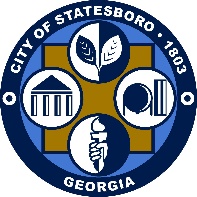 CITY OF STATESBORO 50 E MAIN ST ∙ P.O. BOX 348STATESBORO, GA 30459P: 912-764-5468 ∙ F: 912-764-4691Application for Catered Event Permit*30 day notice is required before the event*Fee- $15**The caterer MUST fill out form and have a valid alcohol & catering license**Date of Application:_____________________________________________________________________Name of the person hiring the caterer:_____________________________________________________Name of Caterer:_______________________________________________________________________Contact person for Caterer & phone number:________________________________________________Location of catered event:_______________________________________________________________Date of catered event:__________________________________________________________________Times during which alcoholic beverages shall be served:_______________________________________The nature of the function being catered, i.e. retirement dinner, wedding reception, private party: ____________________________________________________________________________________Will the general public be allowed to purchase tickets at the door?______________________________Number of expected guests at the catered event:____________________________________________I will be serving:__________ Beer ___________Wine ____________ Liquor**NO ALCOHOL SHALL BE SOLD AT THE EVENT**I, ___________________________________(print caterer’s name), solemnly swear and affirm under oath that the alcoholic beverages served off premises will be in connection with a particular function (i.e. retirement dinner, wedding reception, private party) and in compliance with O.C.G.A §3-11-1 et seq. and GAC 560-2-13 et seq.Caterer signature:										Sworn and attested before me on this		 day of 				20		Notary Signature/Seal:									_______